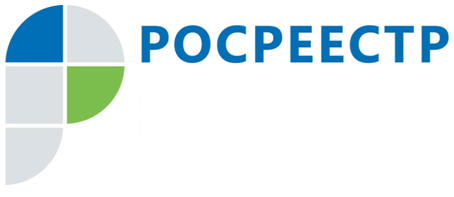 Сервис «Земля для стройки»	Управление Росреестра по Ямало-Ненецкому автономному округу продолжает информировать о работе по проекту «Земля для стройки».«Земля для стройки» – это единый информационный ресурс по поиску и покупке земельных участков и территорий, имеющих потенциал вовлечения в оборот жилищного строительства под строительство жилья. Сервис доступен на сайте Публичной кадастровой карты https://pkk.rosreestr.ru. В онлайн-режиме можно выбрать подходящий свободный земельный участок, получить о нем сведения, рассчитать потенциальную стоимость, спрогнозировать будущие налоги и сборы. Затем направить заявку на регистрацию, подписать документацию усиленной квалифицированной электронной подписью и получить уже зарегистрированные права онлайн.Для поиска всех земельных участков на территории ЯНАО необходимо ввести в строку поиска следующую комбинацию: номер региона, двоеточие и символ «*» (89:*).По состоянию на 06 мая 2022 года на территории Ямало-Ненецкого автономного округа:✅ Площадь земельных участков, вовлечённых в оборот в целях ИЖС - 2,69 га;✅ Площадь земельных участков, вовлечённых в оборот под МКД - 62,63 га.